              Základní škola Šebetov Vás všechny srdečně zve na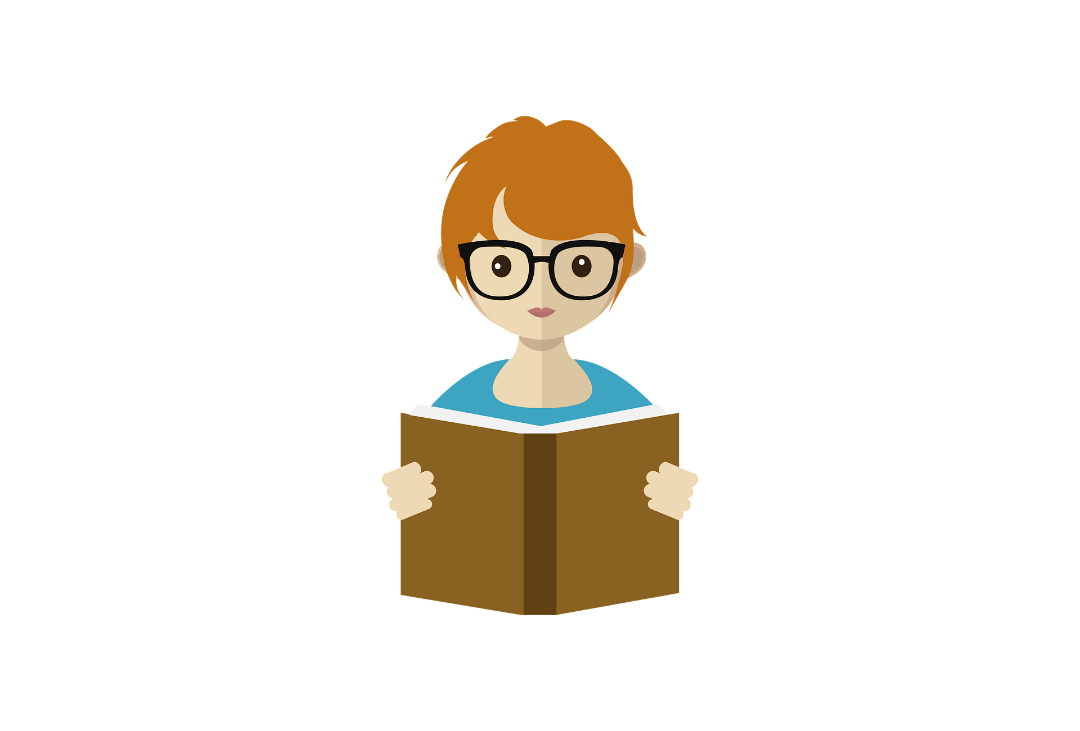 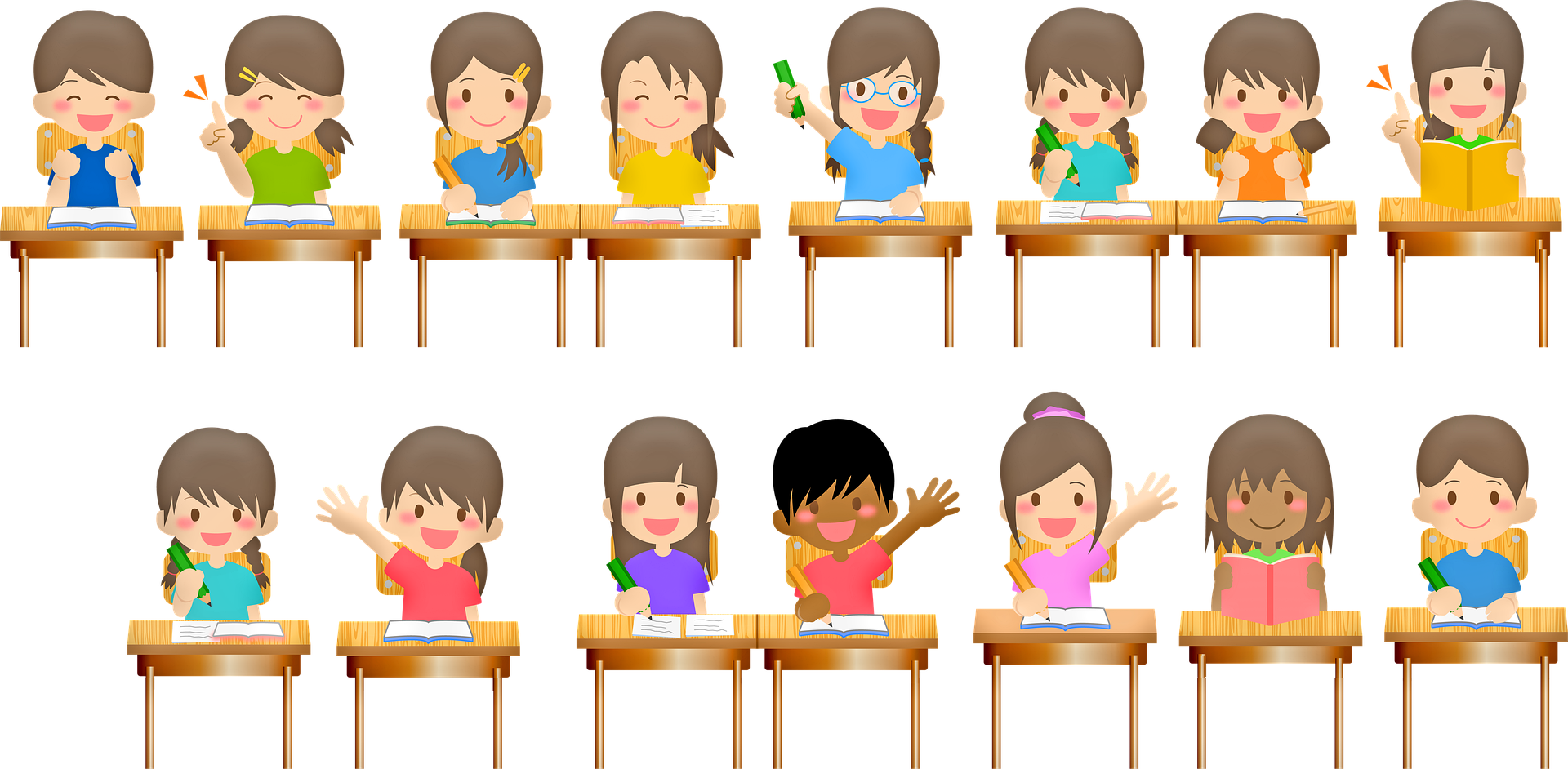 